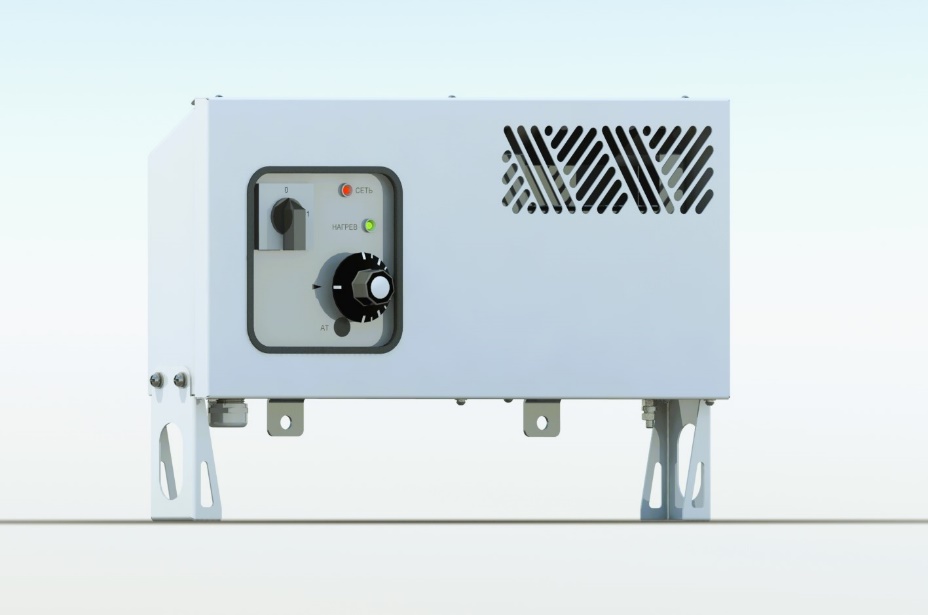 Технические характеристики ОКС 1500, 1800, 2000 (обозначение основного конструкторского документа - ИАБЕ.681934.014)* Допускается питание от сети 1N~50 Гц на соответствующее напряжение** Наличие напольного крепления оговаривается при заказе.Технические характеристикиЗначение параметровЗначение параметровЗначение параметровНаименование изделияОКС-1500ОКС-1800ОКС-2000Мощность обогревателя, кВт1,51,82,0Род токаПеременный двухфазный* и трехфазныйПеременный двухфазный* и трехфазныйПеременный двухфазный* и трехфазныйЧастота, Гц505050Напряжение, В220/230; 380/400220/230; 380/400220/230; 380/400Количество блоков ТЭН/ количество ТЭНов в блоке1/31/31/3Характеристика одного ТЭНа, кВт0,50,60,67Степень защитыIP 44IP 44IP 44Наличие аварийного датчикаЕстьЕстьЕстьНаличие встроенного выключателяЕстьЕстьЕстьВозможность напольного крепления**Есть**Есть**ЕстьГабариты изделия (ДхШхВ), мм850х123х242850х123х242850х123х242Масса изделия, кг9,69,69,6